Pielikums Priekules novada pašvaldības domes27.10.2016.lēmumam (prot.Nr.18,21.)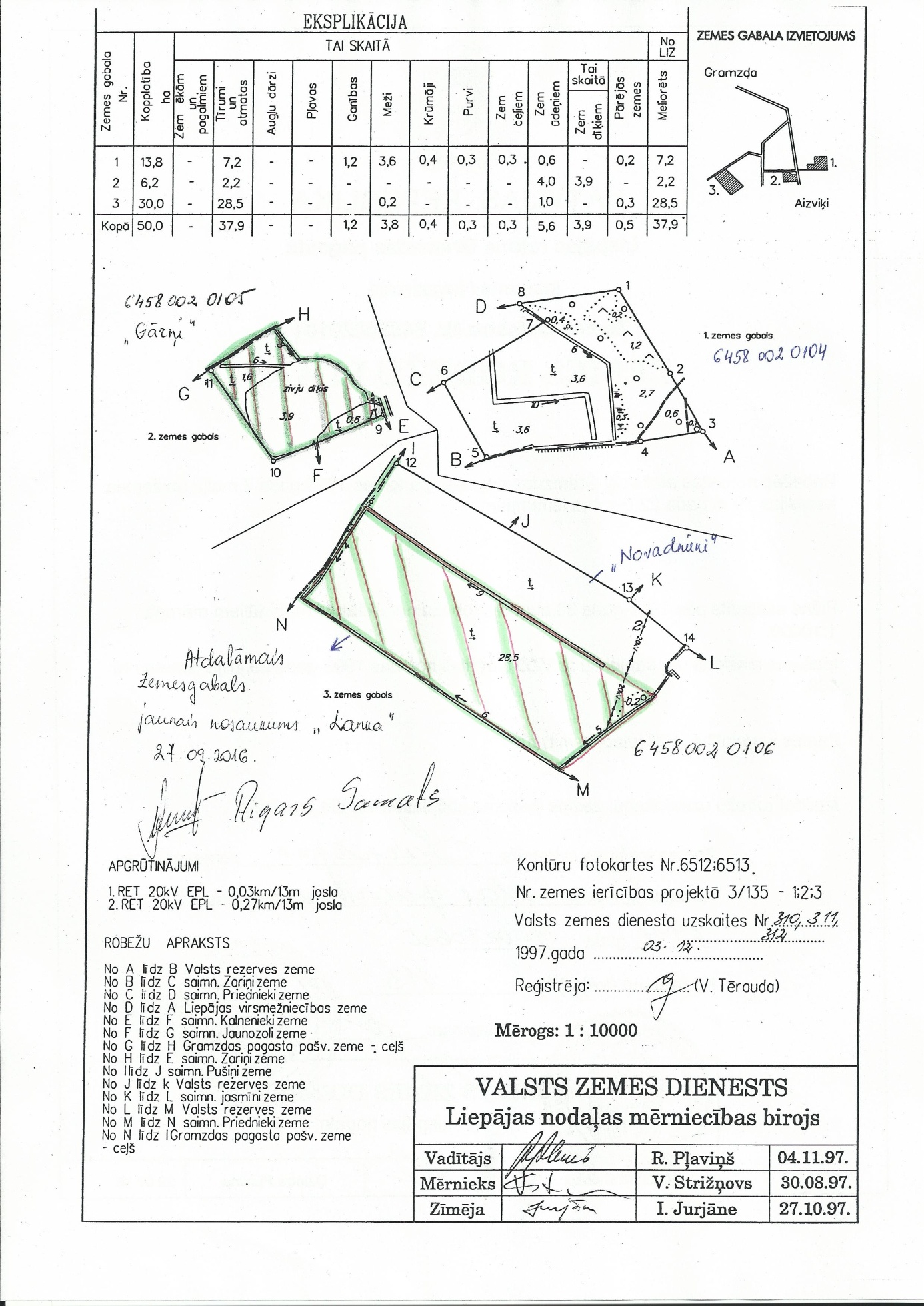 